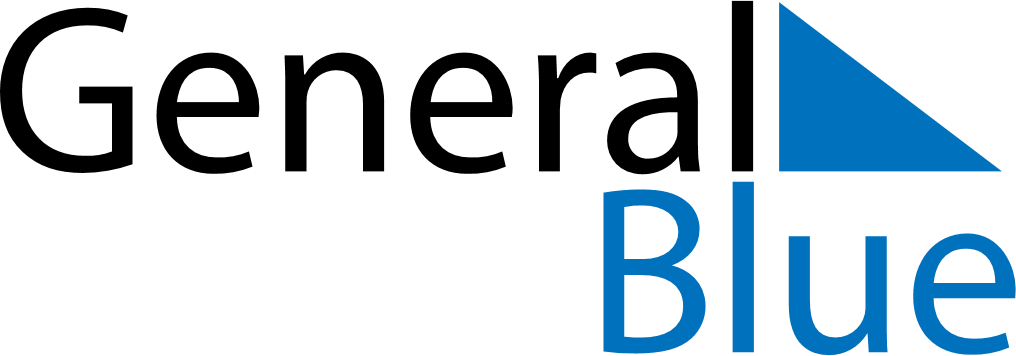 February 2025February 2025February 2025February 2025February 2025February 2025New ZealandNew ZealandNew ZealandNew ZealandNew ZealandNew ZealandSundayMondayTuesdayWednesdayThursdayFridaySaturday12345678Waitangi Day910111213141516171819202122232425262728NOTES